Brownie med nødder og karamel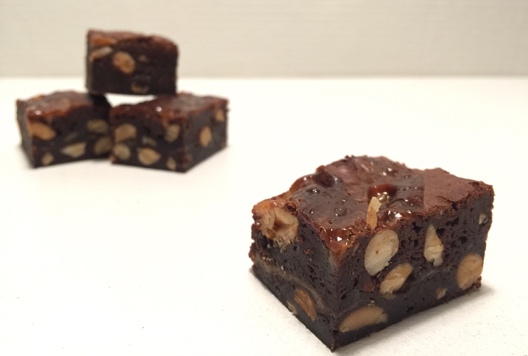 Denne brownie er en lidt tung kage, der er kraftig i smagen af chokolade og karamel. Den er faktisk lidt konfekt-agtig, så jeg serverer den i små firkanter. Den er bedst dagen efter og kan sagtens holde sig i køleskabet i et par uger. 100 g nødder, peanuts eller hvad du har lyst til115 g smør 200 g mørk chokolade 200 g sukker2 æg2 tsk vanilje2 spsk stærk kaffe 85 g mel 2 spsk cacao1  dåse kondenseret mælk Tænd ovnen på 175 graderHak nødder groft.Smelt chokolade og smør i en skål over vandbad.Pisk æg, vanilje og sukker hvidt og skummende ca 5 min.Pisk kaffe i æggeblandingen – pisk kun til det er blandet sammen.Pisk chokolade/smør-blandingen i – pisk kun til det er blandet.Bland mel og kakao i en skål og vend det i æggeblandingen sammen med chokolade og nødder.Kom dejen i en form med bagepapir på ca 20 x 20 og bag i 10 min.Tag den ud og kom halvdelen af den kondenserede mælk på dejen i klatter.Fordel resten af dejen herpå og kom nu den sidste kondenserede mælk på.Bag videre i 20-25 minDen må ikke få for meget – hvis du prøver at stikke en pind i, skal der gerne hænge en lille smule dej på.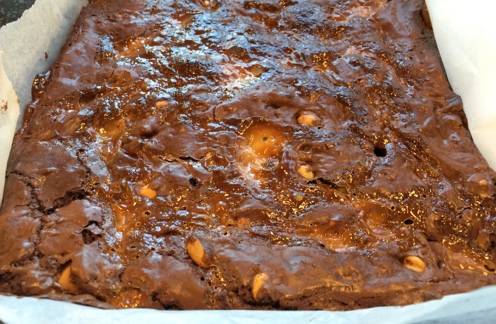 Køl helt af og opbevar den køligt evt i køleskab. Den er bedst dagen efter.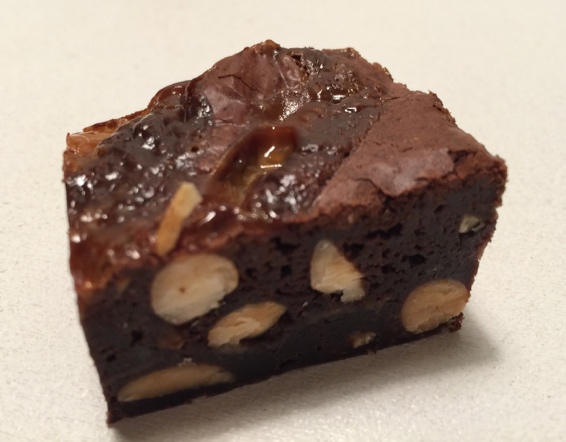 